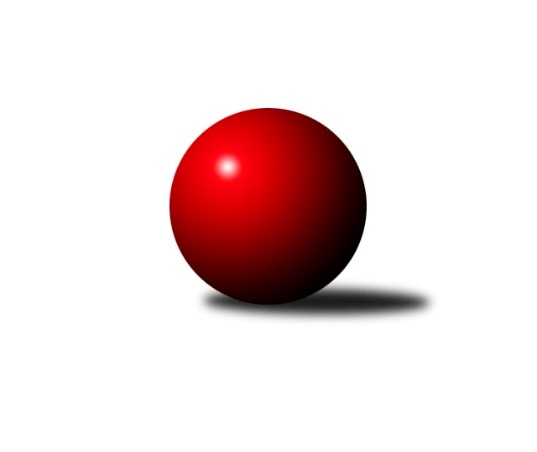 Č.4Ročník 2023/2024	3.5.2024 OP Tábor 2023/2024Statistika 4. kolaTabulka družstev:		družstvo	záp	výh	rem	proh	skore	sety	průměr	body	plné	dorážka	chyby	1.	Loko Tábor C	4	4	0	0	19.0 : 5.0 	(23.0 : 9.0)	1591	8	1137	454	46.8	2.	So. Chýnov B	4	3	0	1	20.0 : 4.0 	(21.0 : 11.0)	1695	6	1177	518	29.3	3.	KK Hilton C	4	3	0	1	17.0 : 7.0 	(21.5 : 10.5)	1559	6	1104	456	49.5	4.	Loko Tábor D	4	1	0	3	7.0 : 17.0 	(12.0 : 20.0)	1420	2	1021	399	66.5	5.	Sp. Soběslav B	4	1	0	3	6.0 : 18.0 	(9.0 : 23.0)	1413	2	1029	385	58.8	6.	So. Chotoviny D	4	0	0	4	3.0 : 21.0 	(9.5 : 22.5)	1498	0	1091	407	58.3Tabulka doma:		družstvo	záp	výh	rem	proh	skore	sety	průměr	body	maximum	minimum	1.	KK Hilton C	3	3	0	0	17.0 : 1.0 	(19.5 : 4.5)	1578	6	1615	1541	2.	So. Chýnov B	2	2	0	0	12.0 : 0.0 	(12.0 : 4.0)	1716	4	1730	1702	3.	Loko Tábor C	1	1	0	0	4.0 : 2.0 	(5.0 : 3.0)	1733	2	1733	1733	4.	Sp. Soběslav B	1	0	0	1	1.0 : 5.0 	(1.5 : 6.5)	1278	0	1278	1278	5.	Loko Tábor D	2	0	0	2	2.0 : 10.0 	(5.5 : 10.5)	1419	0	1449	1388	6.	So. Chotoviny D	3	0	0	3	2.0 : 16.0 	(7.5 : 16.5)	1480	0	1523	1396Tabulka venku:		družstvo	záp	výh	rem	proh	skore	sety	průměr	body	maximum	minimum	1.	Loko Tábor C	3	3	0	0	15.0 : 3.0 	(18.0 : 6.0)	1562	6	1657	1470	2.	So. Chýnov B	2	1	0	1	8.0 : 4.0 	(9.0 : 7.0)	1684	2	1684	1684	3.	Loko Tábor D	2	1	0	1	5.0 : 7.0 	(6.5 : 9.5)	1421	2	1500	1341	4.	Sp. Soběslav B	3	1	0	2	5.0 : 13.0 	(7.5 : 16.5)	1458	2	1527	1409	5.	So. Chotoviny D	1	0	0	1	1.0 : 5.0 	(2.0 : 6.0)	1515	0	1515	1515	6.	KK Hilton C	1	0	0	1	0.0 : 6.0 	(2.0 : 6.0)	1540	0	1540	1540Tabulka podzimní části:		družstvo	záp	výh	rem	proh	skore	sety	průměr	body	doma	venku	1.	Loko Tábor C	4	4	0	0	19.0 : 5.0 	(23.0 : 9.0)	1591	8 	1 	0 	0 	3 	0 	0	2.	So. Chýnov B	4	3	0	1	20.0 : 4.0 	(21.0 : 11.0)	1695	6 	2 	0 	0 	1 	0 	1	3.	KK Hilton C	4	3	0	1	17.0 : 7.0 	(21.5 : 10.5)	1559	6 	3 	0 	0 	0 	0 	1	4.	Loko Tábor D	4	1	0	3	7.0 : 17.0 	(12.0 : 20.0)	1420	2 	0 	0 	2 	1 	0 	1	5.	Sp. Soběslav B	4	1	0	3	6.0 : 18.0 	(9.0 : 23.0)	1413	2 	0 	0 	1 	1 	0 	2	6.	So. Chotoviny D	4	0	0	4	3.0 : 21.0 	(9.5 : 22.5)	1498	0 	0 	0 	3 	0 	0 	1Tabulka jarní části:		družstvo	záp	výh	rem	proh	skore	sety	průměr	body	doma	venku	1.	So. Chýnov B	0	0	0	0	0.0 : 0.0 	(0.0 : 0.0)	0	0 	0 	0 	0 	0 	0 	0 	2.	KK Hilton C	0	0	0	0	0.0 : 0.0 	(0.0 : 0.0)	0	0 	0 	0 	0 	0 	0 	0 	3.	Loko Tábor D	0	0	0	0	0.0 : 0.0 	(0.0 : 0.0)	0	0 	0 	0 	0 	0 	0 	0 	4.	Loko Tábor C	0	0	0	0	0.0 : 0.0 	(0.0 : 0.0)	0	0 	0 	0 	0 	0 	0 	0 	5.	So. Chotoviny D	0	0	0	0	0.0 : 0.0 	(0.0 : 0.0)	0	0 	0 	0 	0 	0 	0 	0 	6.	Sp. Soběslav B	0	0	0	0	0.0 : 0.0 	(0.0 : 0.0)	0	0 	0 	0 	0 	0 	0 	0 Zisk bodů pro družstvo:		jméno hráče	družstvo	body	zápasy	v %	dílčí body	sety	v %	1.	Radim Mareš 	So. Chýnov B 	4	/	4	(100%)	7	/	8	(88%)	2.	Stanislav Ťoupal 	KK Hilton C 	3	/	3	(100%)	5	/	6	(83%)	3.	Věra Návarová 	So. Chýnov B 	3	/	3	(100%)	3	/	6	(50%)	4.	David Dvořák 	Loko Tábor C 	3	/	4	(75%)	5.5	/	8	(69%)	5.	Vlastimil Novák 	So. Chýnov B 	3	/	4	(75%)	5	/	8	(63%)	6.	Zdeněk Samec 	Loko Tábor C 	2	/	2	(100%)	4	/	4	(100%)	7.	Ctibor Cabadaj 	Loko Tábor C 	2	/	2	(100%)	4	/	4	(100%)	8.	Jiří Vitha 	KK Hilton C 	2	/	2	(100%)	4	/	4	(100%)	9.	Karolína Roubková 	So. Chýnov B 	2	/	2	(100%)	3	/	4	(75%)	10.	Miroslav Kovač 	KK Hilton C 	2	/	3	(67%)	5	/	6	(83%)	11.	Jan Krákora 	KK Hilton C 	2	/	3	(67%)	5	/	6	(83%)	12.	Vendula Burdová 	So. Chýnov B 	2	/	3	(67%)	3	/	6	(50%)	13.	Kateřina Křemenová 	So. Chotoviny D 	2	/	4	(50%)	5	/	8	(63%)	14.	Monika Havránková 	Loko Tábor D 	2	/	4	(50%)	3.5	/	8	(44%)	15.	Dominik Smutný 	Loko Tábor C 	1	/	1	(100%)	2	/	2	(100%)	16.	Zdeněk Vít 	Loko Tábor C 	1	/	1	(100%)	2	/	2	(100%)	17.	Viktorie Lojdová 	Loko Tábor D 	1	/	1	(100%)	2	/	2	(100%)	18.	Vladimír Křivan 	Sp. Soběslav B 	1	/	1	(100%)	1.5	/	2	(75%)	19.	Ladislav Maroušek 	KK Hilton C 	1	/	1	(100%)	1	/	2	(50%)	20.	Irena Dlouhá 	Loko Tábor D 	1	/	1	(100%)	1	/	2	(50%)	21.	Josef Macháček 	Loko Tábor C 	1	/	2	(50%)	3	/	4	(75%)	22.	Zdeněk Pech 	KK Hilton C 	1	/	2	(50%)	1.5	/	4	(38%)	23.	Jana Votrubová 	Sp. Soběslav B 	1	/	2	(50%)	1	/	4	(25%)	24.	Zdeněk Zeman 	Loko Tábor C 	1	/	3	(33%)	2.5	/	6	(42%)	25.	Vojtěch Křivan 	Sp. Soběslav B 	1	/	3	(33%)	1	/	6	(17%)	26.	Pavlína Fürbacherová 	Loko Tábor D 	1	/	4	(25%)	4	/	8	(50%)	27.	Pavel Reichel 	Sp. Soběslav B 	1	/	4	(25%)	3	/	8	(38%)	28.	Lucie Lišková 	So. Chotoviny D 	1	/	4	(25%)	2.5	/	8	(31%)	29.	Josef Schleiss 	Sp. Soběslav B 	0	/	1	(0%)	1	/	2	(50%)	30.	Barbora Dvořáková 	Loko Tábor C 	0	/	1	(0%)	0	/	2	(0%)	31.	Jarmil Kylar 	KK Hilton C 	0	/	1	(0%)	0	/	2	(0%)	32.	Václav Gabriel 	KK Hilton C 	0	/	1	(0%)	0	/	2	(0%)	33.	Martina Sedláčková 	Loko Tábor D 	0	/	3	(0%)	1	/	6	(17%)	34.	Pavla Krejčová 	Loko Tábor D 	0	/	3	(0%)	0.5	/	6	(8%)	35.	Zdeněk Fiala 	So. Chotoviny D 	0	/	4	(0%)	1	/	8	(13%)	36.	František Orel 	So. Chotoviny D 	0	/	4	(0%)	1	/	8	(13%)	37.	Kateřina Smolíková 	Sp. Soběslav B 	0	/	4	(0%)	0.5	/	8	(6%)Průměry na kuželnách:		kuželna	průměr	plné	dorážka	chyby	výkon na hráče	1.	TJ Sokol Chýnov, 1-2	1624	1148	476	40.0	(406.2)	2.	TJ Sokol Chotoviny, 1-4	1547	1107	439	51.7	(386.8)	3.	Tábor, 1-4	1537	1095	441	52.7	(384.3)	4.	Sezimovo Ústí, 1-2	1505	1076	429	55.7	(376.3)	5.	Soběslav, 1-2	1374	1004	369	58.0	(343.5)Nejlepší výkony na kuželnách:TJ Sokol Chýnov, 1-2So. Chýnov B	1730	3. kolo	Věra Návarová 	So. Chýnov B	474	1. koloSo. Chýnov B	1702	1. kolo	Radim Mareš 	So. Chýnov B	463	3. koloKK Hilton C	1540	3. kolo	Vendula Burdová 	So. Chýnov B	443	3. koloSp. Soběslav B	1527	1. kolo	Karolína Roubková 	So. Chýnov B	433	1. kolo		. kolo	Pavel Reichel 	Sp. Soběslav B	423	1. kolo		. kolo	Miroslav Kovač 	KK Hilton C	420	3. kolo		. kolo	Věra Návarová 	So. Chýnov B	415	3. kolo		. kolo	Vlastimil Novák 	So. Chýnov B	409	3. kolo		. kolo	Jan Krákora 	KK Hilton C	408	3. kolo		. kolo	Radim Mareš 	So. Chýnov B	401	1. koloTJ Sokol Chotoviny, 1-4So. Chýnov B	1684	4. kolo	Radim Mareš 	So. Chýnov B	477	4. koloLoko Tábor C	1657	1. kolo	Zdeněk Samec 	Loko Tábor C	450	1. koloSo. Chotoviny D	1523	4. kolo	David Dvořák 	Loko Tábor C	416	1. koloSo. Chotoviny D	1522	1. kolo	Vlastimil Novák 	So. Chýnov B	405	4. koloLoko Tábor D	1500	3. kolo	Lucie Lišková 	So. Chotoviny D	404	1. koloSo. Chotoviny D	1396	3. kolo	Věra Návarová 	So. Chýnov B	404	4. kolo		. kolo	Kateřina Křemenová 	So. Chotoviny D	403	1. kolo		. kolo	Monika Havránková 	Loko Tábor D	399	3. kolo		. kolo	Zdeněk Zeman 	Loko Tábor C	398	1. kolo		. kolo	Vendula Burdová 	So. Chýnov B	398	4. koloTábor, 1-4Loko Tábor C	1733	2. kolo	Radim Mareš 	So. Chýnov B	486	2. koloSo. Chýnov B	1684	2. kolo	Zdeněk Zeman 	Loko Tábor C	465	2. koloLoko Tábor C	1559	4. kolo	David Dvořák 	Loko Tábor C	443	2. koloLoko Tábor D	1449	4. kolo	Zdeněk Samec 	Loko Tábor C	434	2. koloSp. Soběslav B	1409	2. kolo	Viktorie Lojdová 	Loko Tábor D	423	4. koloLoko Tábor D	1388	2. kolo	Monika Havránková 	Loko Tábor D	423	2. kolo		. kolo	Barbora Dvořáková 	Loko Tábor C	415	4. kolo		. kolo	Vendula Burdová 	So. Chýnov B	408	2. kolo		. kolo	Karolína Roubková 	So. Chýnov B	397	2. kolo		. kolo	Ctibor Cabadaj 	Loko Tábor C	397	4. koloSezimovo Ústí, 1-2KK Hilton C	1615	4. kolo	Stanislav Ťoupal 	KK Hilton C	476	1. koloKK Hilton C	1579	1. kolo	Jiří Vitha 	KK Hilton C	427	4. koloKK Hilton C	1541	2. kolo	Stanislav Ťoupal 	KK Hilton C	427	2. koloSo. Chotoviny D	1515	2. kolo	Miroslav Kovač 	KK Hilton C	415	2. koloSp. Soběslav B	1439	4. kolo	Jan Krákora 	KK Hilton C	413	1. koloLoko Tábor D	1341	1. kolo	Stanislav Ťoupal 	KK Hilton C	412	4. kolo		. kolo	Monika Havránková 	Loko Tábor D	408	1. kolo		. kolo	Kateřina Křemenová 	So. Chotoviny D	402	2. kolo		. kolo	Miroslav Kovač 	KK Hilton C	396	4. kolo		. kolo	Josef Schleiss 	Sp. Soběslav B	394	4. koloSoběslav, 1-2Loko Tábor C	1470	3. kolo	Zdeněk Zeman 	Loko Tábor C	409	3. koloSp. Soběslav B	1278	3. kolo	Ctibor Cabadaj 	Loko Tábor C	374	3. kolo		. kolo	Pavel Reichel 	Sp. Soběslav B	353	3. kolo		. kolo	Vladimír Křivan 	Sp. Soběslav B	348	3. kolo		. kolo	Dominik Smutný 	Loko Tábor C	344	3. kolo		. kolo	David Dvořák 	Loko Tábor C	343	3. kolo		. kolo	Kateřina Smolíková 	Sp. Soběslav B	298	3. kolo		. kolo	Jana Votrubová 	Sp. Soběslav B	279	3. koloČetnost výsledků:	6.0 : 0.0	4x	5.0 : 1.0	1x	4.0 : 2.0	1x	1.0 : 5.0	5x	0.0 : 6.0	1x